Coordonnées de mes coéquipiers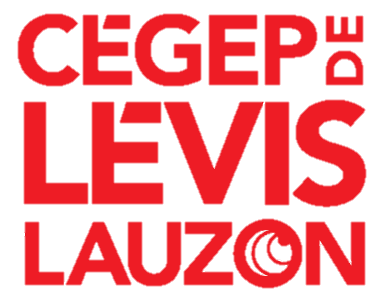 Nom de l’équipe : _________________________________	Groupe : _________Nom :Téléphone : Courriel :Nom :Téléphone :Courriel :Nom :Téléphone :Courriel :Nom :Téléphone :Courriel :Nom :Téléphone :Courriel :Nom :Téléphone :Courriel :